Statement of Environmental Effects (SEE)Pro-Forma for Minor DevelopmentThis pro-forma is suitable for minor development proposals that require a Development Application and Statement of Environmental Effects (SEE). A more comprehensive SEE will be required by Council for larger or more complex development proposals. Please contact Cowra Council for information about development proposals in the Cowra Shire Local Government Area. Include your complete SEE with your Development Application lodgement documents.Applicant DetailsProperty / Site DetailsDescription of the ProposalDescription of the SiteOperational Details This section of the pro-forma needs to be completed only where the proposal involves development that is of a commercial or industrial nature. This section of the pro-forma does not need to be completed for proposals involving new residential development, rural development, subdivision or demolition. Assessment of Environmental ImpactsStormwater disposalSite ConstraintsNote – if the proposed development is identified as being affected by one or more of the site constraints listed above, the applicant must provide Council with evidence as to how the site constraint will be addressed.Assessment of Compliance with Local Planning Policies & GuidelinesThis section of the pro-forma can be used as a checklist to ensure that the proposed development complies with all relevant local planning policies and guidelines.  Check with Council if you need clarification on any matter.Cowra Local Environmental Plan 2012Cowra Shire Council Development Control Plan 2021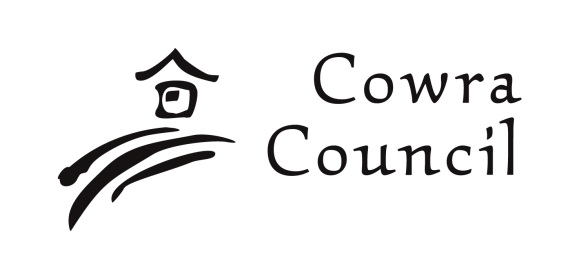 Cowra Shire CouncilPrivate Bag 342Cowra  NSW  2794Phone:  02 6340 2000Fax:  02 6340 2011council@cowra.nsw.gov.auwww.cowracouncil.com.auApplicant(s)AddressTelephone No.EmailLot No.Section No.Deposited Plan No.Street / Rural Address No.Street / Road NameSuburbProposalPlease tick the box that best describes the proposed development.	Residential DwellingProposalPlease tick the box that best describes the proposed development.	Ancillary Residential Development (i.e. Shed)ProposalPlease tick the box that best describes the proposed development.	Rural DwellingProposalPlease tick the box that best describes the proposed development.	Ancillary Rural Development (i.e. Farm Building)ProposalPlease tick the box that best describes the proposed development.	Commercial / Retail DevelopmentProposalPlease tick the box that best describes the proposed development.	Advertisement / Advertising StructureProposalPlease tick the box that best describes the proposed development.	Change of Use ApplicationProposalPlease tick the box that best describes the proposed development.	DemolitionProposalPlease tick the box that best describes the proposed development.	Subdivision / Boundary AdjustmentProposalPlease tick the box that best describes the proposed development.	OtherProposalPlease tick the box that best describes the proposed development.Additional DetailApproximate Site AreaCurrent Land-UseEg – the site is currently used for agricultural related purposes.  The predominant agricultural use is grazing, however, the land is also suited to cultivation	Residential	IndustrialCurrent Land-UseEg – the site is currently used for agricultural related purposes.  The predominant agricultural use is grazing, however, the land is also suited to cultivation	Farmland	Recreation/ParklandCurrent Land-UseEg – the site is currently used for agricultural related purposes.  The predominant agricultural use is grazing, however, the land is also suited to cultivation	Commercial	Other (described below)Current Land-UseEg – the site is currently used for agricultural related purposes.  The predominant agricultural use is grazing, however, the land is also suited to cultivationAdditional Detail Additional Detail Previous Land-UseEg – the land has historically been used for residential purposes only.  There are no other uses known to have occurred on the land.	Residential	IndustrialPrevious Land-UseEg – the land has historically been used for residential purposes only.  There are no other uses known to have occurred on the land.	Farmland	Recreation/ParklandPrevious Land-UseEg – the land has historically been used for residential purposes only.  There are no other uses known to have occurred on the land.	Commercial	Other (described below)Previous Land-UseEg – the land has historically been used for residential purposes only.  There are no other uses known to have occurred on the land.Additional DetailAdditional DetailAdjoining SitesEg – the adjoining site to the south is currently used for commercial purposes.  The adjoining sites to the east and west are currently used for residential purposes.	Residential	IndustrialAdjoining SitesEg – the adjoining site to the south is currently used for commercial purposes.  The adjoining sites to the east and west are currently used for residential purposes.	Farmland	Recreation/ParklandAdjoining SitesEg – the adjoining site to the south is currently used for commercial purposes.  The adjoining sites to the east and west are currently used for residential purposes.	Commercial	Other (described below)Adjoining SitesEg – the adjoining site to the south is currently used for commercial purposes.  The adjoining sites to the east and west are currently used for residential purposes.Additional DetailAdditional DetailExisting StructuresEg – The land is currently vacant, except for an existing shed structure located in the south west portion of the block.	There are no existing structures on the land	There are no existing structures on the landExisting StructuresEg – The land is currently vacant, except for an existing shed structure located in the south west portion of the block.	There are existing structures on the land.  These are described below	There are existing structures on the land.  These are described belowExisting StructuresEg – The land is currently vacant, except for an existing shed structure located in the south west portion of the block.Additional DetailAdditional DetailHours of OperationsMonFriHours of OperationsTuesSatHours of OperationsWedSunHours of OperationsThursPublic HolidaysNumber of StaffExpected Number of CustomersMethod of Timing of DeliveriesProduction ProcessesType of Waste Products & DisposalDetails of any Hazardous Materials(Any materials that may pose a risk to health & safety if not managed correctly)Car Parking ArrangementsLoading/Unloading OperationsMachinery UsedAdditional Detail (where necessary)*Are there items of European heritage on the property? NoYes*Are there items of Aboriginal Cultural Heritage within 100 metres of the development site? NoYesWill the development impact on Critical Habitat or Threatened Species? NoYes*Does the site contain any contaminated materials (asbestos or other contaminants)? NoYes*Are any trees proposed/required to be removed? NoYesWill the amenity of adjoining land owners be affected (views, solar access, noise, odour etc)? NoYesIs the development out of character with existing development in the locality? NoYes*Does the development involve a new access crossing or increase in traffic? NoYes*Does the development involve earthworks (cut or fill) of more than 600mm in depth or height? NoYesIs the site connected to Council’s reticulated water service? NoYesIs the site connected to Council’s reticulated sewer service? NoYes*Is there any on-site sewage management system on the site? NoYesWill the development increase crime, safety or security risks? NoYes*To be shown on plans*To be shown on plans*To be shown on plansIf you answered Yes to any of the above, describe the steps proposed to be taken to prevent or lessen any environmental impacts:If you answered Yes to any of the above, describe the steps proposed to be taken to prevent or lessen any environmental impacts:If you answered Yes to any of the above, describe the steps proposed to be taken to prevent or lessen any environmental impacts:If your development will generate stormwater runoff i.e. additional roof or other impermeable surface, please identify where and how you will direct it (including overflow from any rainwater tanks):Note: The discharge location should also be shown on your Site Plan. Council’s stormwater management system should be utilised where available. Is the development constrained by:Flooding NoYesLandslip or subsidence NoYesBushfire attack NoYesLand contamination NoYesEasements  NoYesSelect the appropriate zoning of the land under Cowra Local Environmental Plan 2012: RU1 Primary Production RU4 Primary Production RU5 Village R1 General Residential R2 Low Density Residential  R5 Large Lot Residential B1 Neighbourhood Centre B2 Local Centre B5 Business Development IN1 General Industrial IN2 Light Industrial RE1 Public Recreation RE2 Private Recreation E2 Environmental Conservation E3 Environmental ManagementIs the development permissible in the zone NoYesDoes the development meet the zone objectives NoYesAppliesAppliesConsistentConsistentVariation ProposedVariation ProposedPart B – Land ManagementYes NoYes NoYes NoPart C – Biodiversity ManagementYes NoYes NoYes NoPart D – Subdivision DevelopmentYes NoYes NoYes NoPart E – Urban & Village DevelopmentYes NoYes NoYes NoPart F – Rural DevelopmentYes NoYes NoYes NoPart G – Large Lot DevelopmentYes NoYes NoYes NoPart H – Commercial DevelopmentYes NoYes NoYes NoPart I – Industrial DevelopmentYes NoYes NoYes NoPart J – Cowra Regional AirportYes NoYes NoYes NoPart K – Land-use BuffersYes NoYes NoYes NoPart L – Advertising and SignageYes NoYes NoYes NoPart M – Parking, Access & MobilityYes NoYes NoYes NoPart N – LandscapingYes NoYes NoYes NoPart O – Hazard ManagementYes NoYes NoYes NoPart P – Crime PreventionYes NoYes NoYes NoWhere the proposed development involves a variation to a control or guideline contained in one or more Parts of the Cowra Shire Council Development Control Plan 2021 – the Development Application must be supported by a statement justifying the variation to the control or guideline. This Statement can be attached to the Statement of Environmental Effects or included below:Where the proposed development involves a variation to a control or guideline contained in one or more Parts of the Cowra Shire Council Development Control Plan 2021 – the Development Application must be supported by a statement justifying the variation to the control or guideline. This Statement can be attached to the Statement of Environmental Effects or included below:Where the proposed development involves a variation to a control or guideline contained in one or more Parts of the Cowra Shire Council Development Control Plan 2021 – the Development Application must be supported by a statement justifying the variation to the control or guideline. This Statement can be attached to the Statement of Environmental Effects or included below:Where the proposed development involves a variation to a control or guideline contained in one or more Parts of the Cowra Shire Council Development Control Plan 2021 – the Development Application must be supported by a statement justifying the variation to the control or guideline. This Statement can be attached to the Statement of Environmental Effects or included below:Where the proposed development involves a variation to a control or guideline contained in one or more Parts of the Cowra Shire Council Development Control Plan 2021 – the Development Application must be supported by a statement justifying the variation to the control or guideline. This Statement can be attached to the Statement of Environmental Effects or included below:Where the proposed development involves a variation to a control or guideline contained in one or more Parts of the Cowra Shire Council Development Control Plan 2021 – the Development Application must be supported by a statement justifying the variation to the control or guideline. This Statement can be attached to the Statement of Environmental Effects or included below:Where the proposed development involves a variation to a control or guideline contained in one or more Parts of the Cowra Shire Council Development Control Plan 2021 – the Development Application must be supported by a statement justifying the variation to the control or guideline. This Statement can be attached to the Statement of Environmental Effects or included below: